4-17Good morning.  This is going to be the final Weebly lesson posting.  Monday begins a new phase.  All teams/teachers at Strong have been hard at work creating a coordinated approach to your education for the remainder of the school year.  Mrs. Makowski, Mrs. Molnar, Mrs. Gomez, Mr. Anderson, and I have been talking, emailing, Zooming to make sure that team B.O.S.S. presents solid learning opportunities for you, our students.  In addition, Mrs. Smoczynski and I have been collaborating on our grade 8 ELA plans; she and I will be presenting the same lessons each week.So, going forward, here’s what you should do.All of your teachers are posting lessons on Google Classroom.  Check there often.You are all enrolled in Khan Academy; make this a priority.Check your Student Connect regularly.  Remember that nothing is graded, but this helps you to stay current.You should soon be receiving a mass email in which you will see all of your teachers’ office hours and instructional hours.  During the office hours, you can reach out to any of your teachers; we will chat with you, answer questions, etc.  During the instructional hours, we will be Zooming with you to discuss assignments, answer questions, etc. 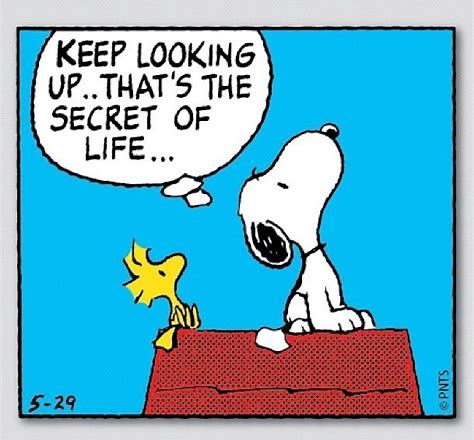 Keep a positive attitude, work hard, make your education a priority.  Your teachers miss you and look forward to this next step in our crazy 2019-2020 school year.